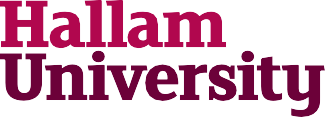 PRO-FORMA FOR AUTHORISATION OF EXTERNAL RESEARCH REQUESTING ACCESS TO UNIVERSITY STAFF AND/OR STUDENTS TO BE COMPLETED BY RESEARCH AND INNOVATION SERVICESRecommended by:	Date:Approved by:	Date:Authorisation of External Research	1	V1Check:Y/NDetails:Does the proposed research meet the charitable aims of a HEI and does it meet the definition of public good research (Research by HigherEducations, The Charity Commission June 2009)?Has the proposed research received a favourable ethics opinion from an appropriate ethics committee?Does the proposed research comply with the Data Protection Act 1988(amended)?Has a full research protocol been provided including participant information and informed consent sheets?Is participation by staff and/or students voluntary and are individuals awarethey can withdraw at any time with no adverse consequences?Will staff and/or students be taken away from normal duties?How will staff and/ or students be contacted? If specific groups are to be targeted please details why this is appropriate and how this will be achieved.Is this application from a member of staff at another recognised researchinstitution?Is the timing inappropriate due tointernal pressures?Are there justifiable reasons why the University may deny access to staff and/or students?Recommend for approval?